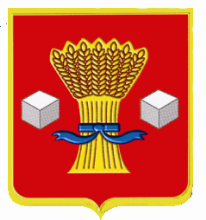 АдминистрацияСветлоярского муниципального района Волгоградской областиПОСТАНОВЛЕНИЕ (проект)от ____.____. 2022            № _____Об утверждении программы профилактики нарушений обязательных требований земельного законодательства на территорииСветлоярского муниципального районаВолгоградской области на 2023 год      В соответствии со статьей 8.2 Федерального закона от 26.12.2008      № 294-ФЗ «О защите прав юридических лиц и индивидуальных предпринимателей при осуществлении государственного контроля (надзора) и муниципального контроля», статьей 44 Федерального закона от 31.07.2020 № 248-ФЗ «О государственном контроле (надзоре) и муниципальном контроле в Российской Федерации», постановлением Правительства Российской Федерации от 25.06.2021 № 990 «Об утверждении Правил разработки и утверждения контрольными (надзорными) органами программы профилактики рисков причинения вреда (ущерба) охраняемым законом ценностях,   руководствуясь Уставом Светлоярского муниципального района Волгоградской области,п о с т а н о в л я ю:    1. Утвердить программу профилактики нарушений обязательных требований земельного законодательства на территории Светлоярского муниципального района Волгоградской области на 2023 год согласно приложению к настоящему постановлению.     2. Отделу по муниципальной службе, общим и кадровым вопросам администрации Светлоярского муниципального района Волгоградской области (Иванова Н.В.): - направить настоящее постановление для опубликования в районной газете «Восход»;- разместить настоящее постановление на официальном сайте Светлоярского муниципального района Волгоградской области.     3. Контроль над исполнением настоящего постановления возложить на заместителя главы Светлоярского муниципального района Волгоградской области Подхватилину О.И.Исполняющий обязанности главымуниципального района                                    	              	        В.В. Фадеев С.С. Морозов